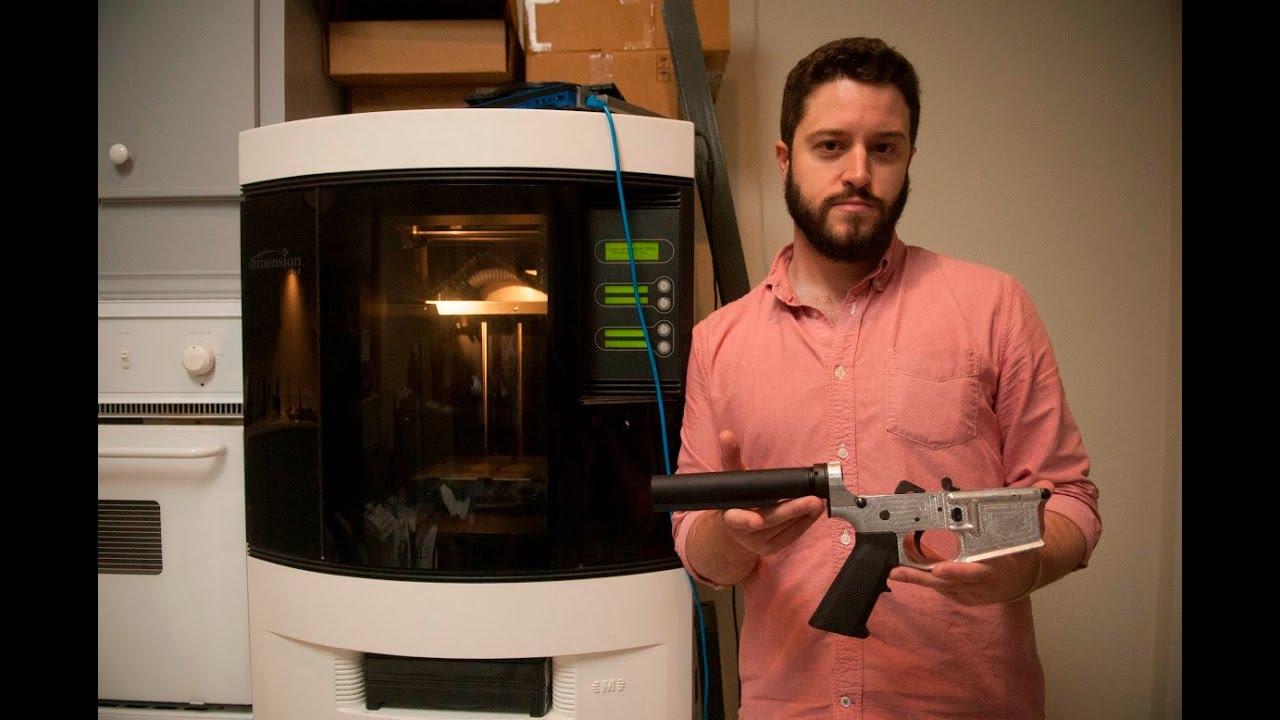 Part 6 – Disruptive Technologies Watch https://www.youtube.com/watch?v=DconsfGsXyAKey notes from the video Make notes on the video below.  What are the pros and cons of the disruptive technology possibilities offered by Cody R Wilson including DEFCAD? Study the following news stories and make a 100 summary to explain why the technology in question could be considered ‘disruptive.   Study the following news stories and make a 100 summary to explain why the technology in question could be considered ‘disruptive.   Prisons & Drones https://www.youtube.com/watch?v=BezZxQF2pRw100 word summary  100 word summary  Study the following news stories and make a 100 summary to explain why the person in question could be considered reactionary to disruptive technology.   Study the following news stories and make a 100 summary to explain why the person in question could be considered reactionary to disruptive technology.   Bug bounty hackerhttps://www.youtube.com/watch?v=J4ElhxkLUk8100 word summary  100 word summary  Collaboration Time - Key Questions for InvestigationWorking with a partner, each choose a different task (see below) and create a micro presentation to give to them with your response.  You could also work in groups of three. Question: How many examples of disruptive innovation can you name?Question: To what extent are disruptive technological innovations a positive influence for humankind?